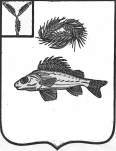 СОВЕТМУНИЦИПАЛЬНОГО ОБРАЗОВАНИЯ ГОРОД ЕРШОВЕРШОВСКОГО МУНИЦИПАЛЬНОГО РАЙОНАСАРАТОВСКОЙ ОБЛАСТИ(четвертого созыва)РЕШЕНИЕ    от  22 ноября 2021 года № 46-280Об  утверждении проекта межевания     территорииВ соответствии со статьей 43 Градостроительного кодекса Российской Федерации, со статьей 11.2 Земельного кодекса Российской Федерации, Уставом муниципального образования город Ершов Ершовского муниципального района Саратовской области, Положением о публичных слушаниях, проводимых на территории муниципального образования город Ершов, утвержденным решением Совета муниципального образования город Ершов Ершовского муниципального района Саратовской области от 25 июля 2016 года № 39-244, РЕШИЛ:1. Утвердить проект межевания территории по ул. Стадионная, в городе Ершове Саратовской области ограниченной границей кадастрового квартала 64:13:004909 согласно приложения.2. Настоящее решение вступает в силу со дня его опубликования и подлежит размещению на официальном сайте муниципального образования город Ершов в сети Интернет, размещенном на официальном сайте администрации Ершовского муниципального района.Глава муниципального образования                                           А.А. ТиховОБЩЕСТВО С ОГРАНИЧЕННОЙ ОТВЕТСТВЕННОСТЬЮ«ГОРОДСКОЙ ЦЕНТР НЕДВИЖИМОСТИ»Проект межевания территориипо ул. Стадионная, в городе Ершове Саратовской области ограниченной границей кадастрового квартала 64:13: 004909Основная частьЗаказчик: Администрация Ершовского муниципального района Саратовской областиГлава Ершовского муниципального района Саратовской области Зубрицкая С.А.Исполнитель: ООО «Городской центр недвижимости» Директор	Агапкин А. А.г. Ершов. 2021 годСодержаниеОбщая частьПроект межевания территории, ограниченной границей кадастрового квартала 64:13:004909 в городе Ершов разработан в соответствии с действующими законодательными актами в области градостроительной и землеустроительной деятельности:Градостроительный Кодекс РФ от 29.12.2004 г. № 190-ФЗ;Земельный кодекс РФ от 25.10.2001 № 136-ФЗ;Жилищный кодекс РФ от 29.12.2004 № 188-ФЗ;Федеральный закон РФ от 13.07.2015г. № 218-ФЗ «О государственной регистрации недвижимости»;Закон	Саратовской	области	от	9.10.2006	г.	№	96-ЗСО	«О	регулировании градостроительной деятельности в Саратовской области (с изменениями)»;Правилами землепользования и застройки муниципального образования город Ершов Ершовского муниципального района Саратовской области, утвержденный решением Совета МО г. Ершов от 25.05.2017 №53-304;Местные нормативы градостроительного проектирования муниципального образования город Ершов Ершовского муниципального района Саратовской области;Региональные нормативы градостроительного проектирования Саратовской области, утвержденными постановлением Правительства Саратовской области от 25.12.2017 № 679-П;Свод правил СП 42.13330.2016 «СНиП 2.07.01-89*. Градостроительство. Планировка и застройка городских и сельских поселений»;-Постановление Правительства РФ «О порядке установления охранных зон электросетевого хозяйства и особых условий использования земельных участков, расположенных в границах такихзон» от 24.02.2009 № 160;Постановление Администрации Ершовского муниципального района Саратовской области № 166 от 16.03.2021 года «О подготовке градостроительной документации»;;Материалы по обоснованию проекта межеванияПеречень и сведения о площади образуемых земельных участков, в том числе возможные способы их образования.Территория, рассматриваемая в настоящем проекте межевания, определена Постановлением Администрации Ершовского муниципального района Саратовской области № 166 от 16.03.2021 года «О подготовке градостроительной документации» относится к категории земель населенных пунктов и представляет собой элемент планировочной структуры, застроенный индивидуальными и многоквартирными жилыми домами.Согласно приказу министерства культуры Саратовской области от 19.06.2001г. № 1- 10/177на территории межевания отсутствуют объекты культурного наследия.Проект межевания выполнен по заказу Администрации Ершовского муниципального районаСаратовской области.Подготовка проекта связана с необходимостью образования земельного участка под строительство многоквартирного жилого дома по адресу: Саратовская область, г. Ершов, ул. СтадионнаяВ соответствии с кадастровым делением территории муниципального образования Ершов, рассматриваемая в настоящем проекте территория, расположена в пределах кадастрового квартала 64:13:004909, в территориальных зонах Ж2 (зона малоэтажной жилой застройки)2.2 Цель разработки проекта межеванияПроект межевания территории разрабатывается в целях образования земельного участка под строительство магазина по адресу: Саратовская область, г. Ершов, по ул. СтадионнаяВ процессе подготовки проекта межевания территории определены местоположения границ, образуемого земельного участка осуществляется в соответствии с градостроительными регламентами и нормами отвода земельных участков для конкретных видов деятельности, установленными в соответствии с федеральными законами и техническими регламентами.С 1 марта 2015 года согласно п.3 части 3 ст. 11.3 Земельного кодекса РФ образование земельных участков из земель или земельных участков, находящихся в государственной или муниципальной собственности в границах элемента планировочной структуры, застроенного индивидуальными и многоквартирными домами исключительно в соответствии с утвержденным проектом межевания территории.На чертеже межевания территории показаны:красные линии (границы красных линий не утверждены Администрацией Ершовского муниципального района Саратовской области);границы вновь сформированных земельных участков;границы земельных участков, сведения о которых внесены в ЕГРН.Основная цель настоящего проекта – образование земельных участков под строительство многоквартирного жилого дома по адресу: Саратовская область, г. Ершов, по ул. СтадионнаяПланировочное обоснование местоположения границземельного участкаТерритория, рассматриваемая в настоящем проекте межевания, определена Постановлением Администрации Ершовского муниципального района Саратовской области № 166 от 16.03.2021 года «О подготовке градостроительной документации»;Образованный, в проекте межевания, земельный участок расположен в пределах территориальных зон Ж2 (Зона малоэтажной жилой застройки)Предельные (минимальные и (или) максимальные) размеры земельных участков:площадь	земельного	участка,	предназначенного	для	малоэтажной многоквартирной жилой застройки – от 800 до 5000 кв. м;На территории ранее сформировано и поставлено на государственный кадастровый учет 26 земельных участков.Проектом предлагается образовать 2 (два) земельных участка :ЗУ1 и ЗУ2;Проектом	предлагается	уточнить	местоположение	земельного	участка	с кадастровым номером 64:13:004909:17;Земельный участок с условным номером :ЗУ1, по адресу: Саратовская область, г.Ершов, ул. Стадионная, предлагается образовать с разрешенным использованием: малоэтажная многоквартирная жилая застройка. Метод образования земельного участка – перераспределения земель общего пользования с земельным участком 64:13:004909:31.Земельный участок с условным номером :ЗУ2, по адресу: Саратовская область, г.Ершов, ул. Стадионная, предлагается образовать с разрешенным использованием: малоэтажная многоквартирная жилая застройка. Метод образования земельного участка – перераспределения земель общего пользования с земельным участком 64:13:004909:31.Земельный участок 64:13:004909:31 прекращает свое существование.На образуемом земельном участке :ЗУ1 расположен многоквартирный жилой дом, кадастровый номер 64:13:004909:39.Доступ к образуемым земельным участкам будет осуществляться через территорию общего пользования.Экспликация образуемых и существующих земельных участков.2.5. Таблица координат поворотных точек формируемого земельного участка.64:13:004909:ЗУ1, 3105 кв.м.64:13:004909:ЗУ2, 1000 кв.м.64:13:004909:17, 1000 кв.м.ГРАФИЧЕСКАЯ ЧАСТЬ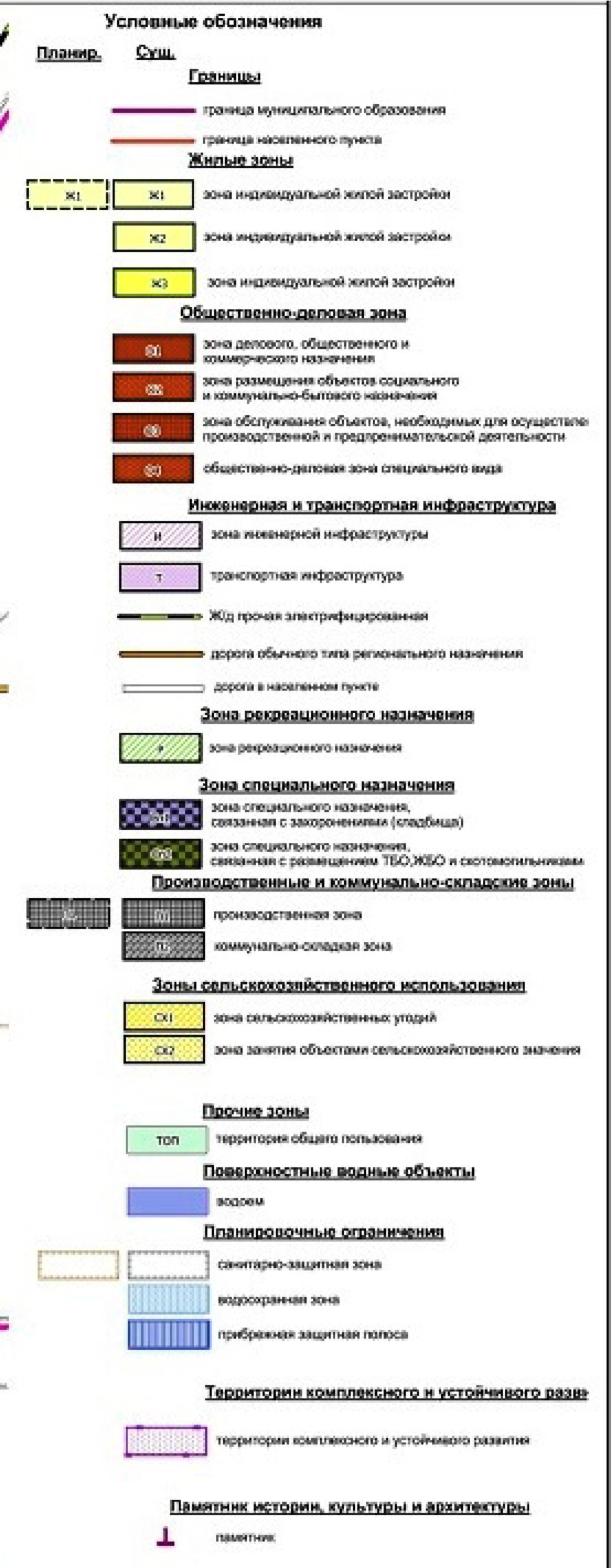 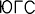 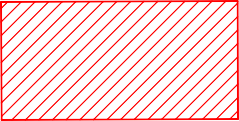 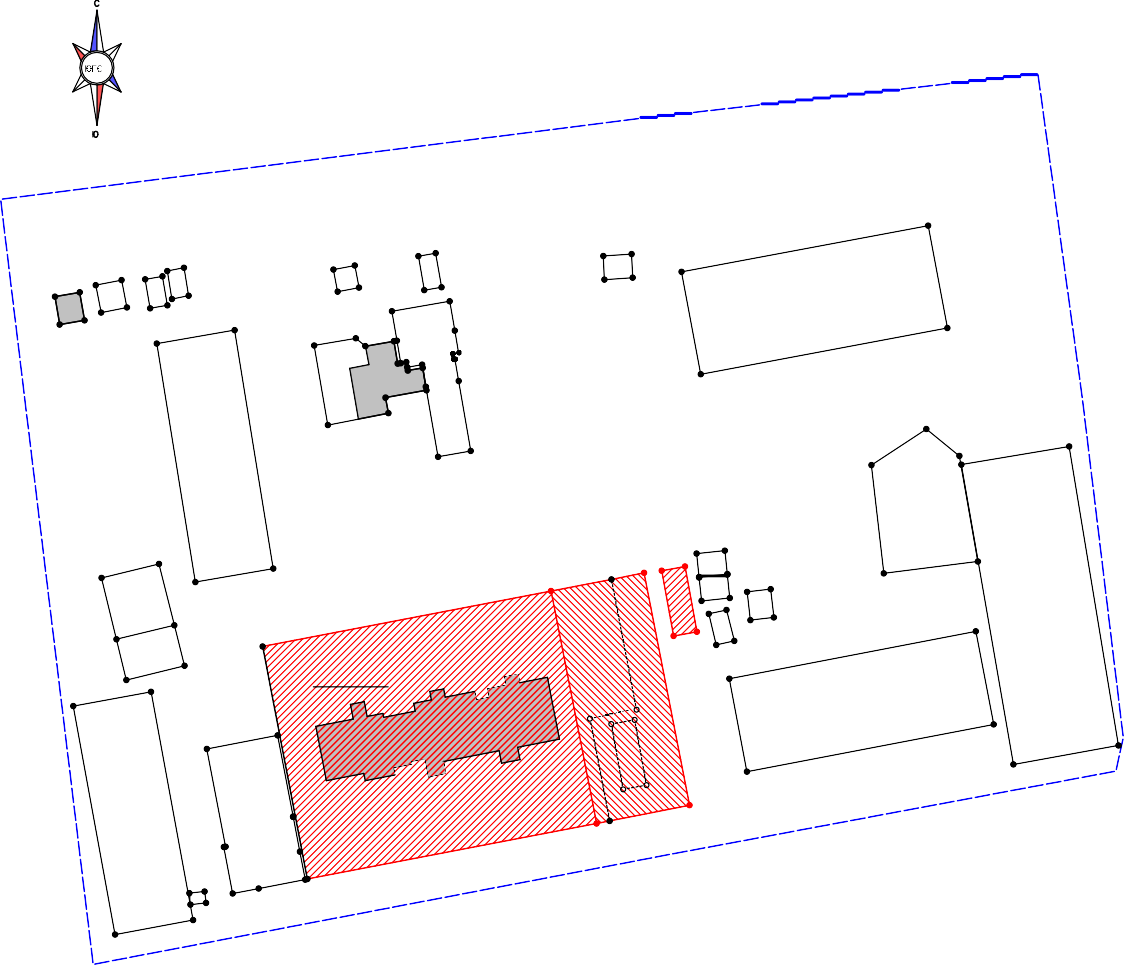 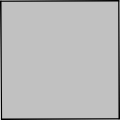 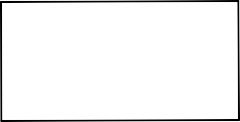 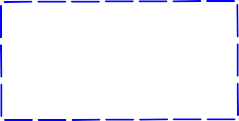 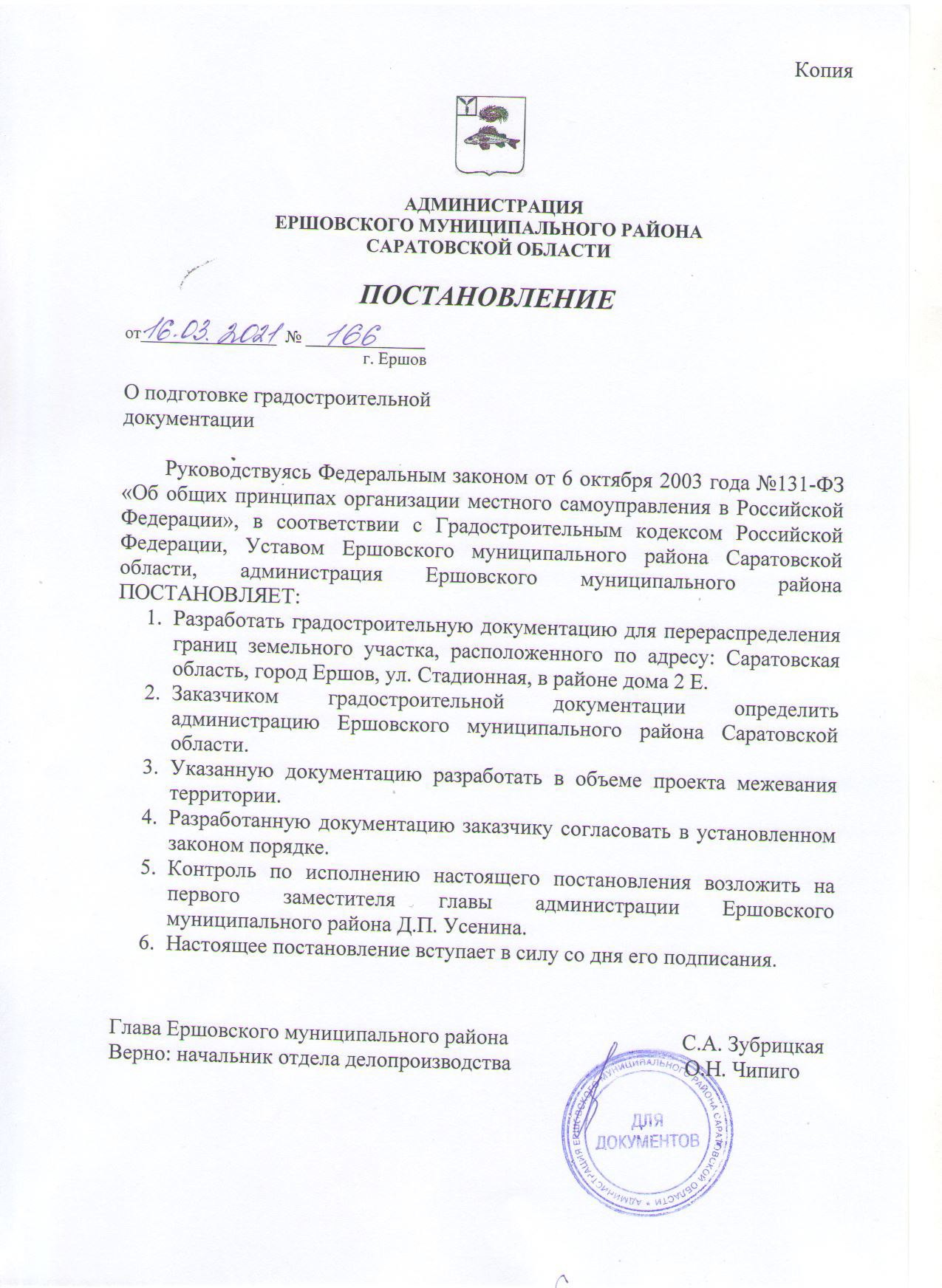 № п/пНаименование разделамасштабНомер страницы1Общая часть-2Материалы по обоснованиюпроекта межевания территории-2.1Перечень и сведения о площадиобразуемых земельных участков, втом числе возможные способы ихобразования.-2.2Цель разработки проектамежевания-2.3Планировочное обоснование местоположения границ земельныхучастков-2.4Экспликация образуемых исуществующих земельных участков-2.5Таблица координат поворотных точек формируемых и уточняемых земельныхучастков-Графическая частьГрафическая частьГрафическая частьГрафическая часть1Схема	расположения проектируемой территориив планировочной структуре г. Ершовб/м2Проект межевания территории, ограниченной границей кадастрового квартала 64:13:005706. Чертежмежевания территории1:7503Постановление Администрации Ершовского муниципального района Саратовской области № 164 от 16.03.2021 года «Оподготовке градостроительной документации»№ п/пКадастровый (условный) номер земельного участкав	соответствии	с	чертежом межевания территории.Адрес (местоположение)Вид	разрешенного использования земельного участкав	соответствии	с Правилами землепользования изастройкиПлощадь земельного участкапо сведениям ЕГРН /уточненная. кв.м.Код ВРИ по классифика тору12345164:13:004909:1обл. Саратовская, р-н Ершовский, г. Ершов, в районе жилого дома 2 "б" по ул.Урожайная, ряд 1 место 6для строительства гаража21264:13:004909:3Саратовская область, Ершовский район, МО г.Ершов, г. Ершов, ул. Урожайная, дом 1"Т", помещение 1Для иных видов использования, характерных для населённых пунктов112364:13:004909:4Саратовская область, Ершовский район, МО г.Ершов, г. Ершов, ул. Урожайная, дом 1 "Т", помещение 2Для размещения объектов торговли167464:13:004909:7Саратовская область, р-н Ершовский, г Ершов, ул Семафорная, д 2адля индивидуального жилищного строительства700564:13:004909:8Саратовская область, р-н Ершовский, г Ершов, ул Гарем, д 13для размещения дошкольного учреждения1136664:13:004909:10обл. Саратовская, р-н Ершовский, г. Ершов, ул.Стадионная,между домами 2а и 4адля индивидуального гаражного строительства30764:13:004909:11обл. Саратовская, р-н Ершовский, г. Ершов,в районе д. 1б по ул. УрожайнаяДля размещения киоска по распространению печати8864:13:004909:12обл. Саратовская, р-н Ершовский, г. Ершов, ул.Стадионная,2а и 4адля индивидуального гаражного строительства30964:13:004909:14обл. Саратовская, р-н Ершовский, г. Ершов,в районе дома № 1 "А" по ул.для индивидуального гаражного строительства23Урожайная, ряд 1 место 51064:13:004909:15Российская Федерация, Саратовская обл., Ершовский м.р-н, г.п. город Ершов, г.Ершов, тер. ГСК Ремонтник, з/у5Для размещения и эксплуатации объектов автомобильного транспорта и объектов дорожного хозяйства331164:13:004909:16Саратовская область, р-н Ершовский, г Ершов, ул Стадионная, д 2 "Т"Строительство магазина4751264:13:004909:17обл. Саратовская, р-н Ершовский, г. Ершов, ул.Стадионная,в районе дома №2 адля строительства торгового павильона701364:13:004909:18Российская Федерация, Саратовская обл., Ершовский м.р-н, г.п. город Ершов, г.Ершов, тер. ГСК Ремонтник, з/у7Для размещения и эксплуатации объектов автомобильного транспорта и объектов дорожного хозяйства221464:13:004909:19Саратовская область, Ершовский район, МО г.Ершов, г. Ершов, ул.Станционная, в районе дома № 3 "А"Для индивидуального жилищного строительства5001564:13:004909:21Саратовская обл, р-н Ершовский, г Ершов, ул в районе трансформаторной подстанции (ул. Стадионная, 4а), ряд 1, место 2Для индивидуального гаражного строительства301664:13:004909:22(Граница участка многоконтурная. Количество контуров - 2)Саратовская область, р-н Ершовский, г Ершов, ул Семафорная, д 2б/2для индивидуального жилищного строительства3141764:13:004909:23Саратовская обл, г Ершов, ул Стадионная, между домами 2а и 4а, ряд 1, место 3для индивидуального гаражного строительства301864:13:004909:24Саратовская обл, г Ершов, ул Стадионная, д №2Бдля размещения 3-хэтажного многоквартирного жилого дома14621964:13:004909:29Российская Федерация, Саратовская обл., Ершовский м.р-н, г.п. город Ершов, г.Ершов, тер. ГСК Ремонтник, з/у4Для размещения индивидуальных гаражей322064:13:004909:31Саратовская область, г. Ершов, ул. Стадионная, дом 2еДля строительства многоквартирного жилогодома35302164:13:004909:32(Граница участка многоконтурная. Количество контуров - 2)Саратовская область, г Ершов, ул Семафорная, д 2б/1для индивидуального жилищного строительства3062264:13:004909:34Саратовская область, г Ершов, ул Стадионная, д 2Адля размещения многоквартирного жилого дома10602364:13:004909:35Саратовская область, г Ершов, ул Стадионная, д 4Адля размещения многоквартирного жилогодома11662464:13:004909:36Саратовская область, г Ершов, ул Урожайная, д 1Адля размещениямногоквартирного жилого дома8502564:13:004909:37Саратовская область г Ершов, ул Урожайная, д 1Бдля размещениямногоквартирного жилого дома8202664:13:004909:38Саратовская обл, г. Ершов, ул.Космонавтов, д. 3НДля коммунального обслуживания263.12764:13:004909:ЗУ1Саратовская область, р-н Ершовский, г Ершов, ул СтадионнаяМалоэтажная многоквартирная жилая застройка31052.1.12864:13:004909:ЗУ2Саратовская область, р-н Ершовский, г Ершов, ул СтадионнаяМалоэтажная многоквартирная жилая застройка10002.1.1Номер точкиXY1476298.5103247015.6202476310.2033247076.5253476261.1403247086.1464476249.4203247025.0701476298.5103247015.620№XY1476310.2053247076.5252476312.6503247089.2703476314.0553247096.1624476264.9883247105.7725476261.6703247088.9106476261.1403247086.1461476310.2053247076.525Номер точкиXY1476314.4953247099.8982476315.3853247104.8183476301.6053247107.3184476300.7153247102.3981476314.4953247099.898Схема расположения проектируемой территории в планировочной структуре г. Ершов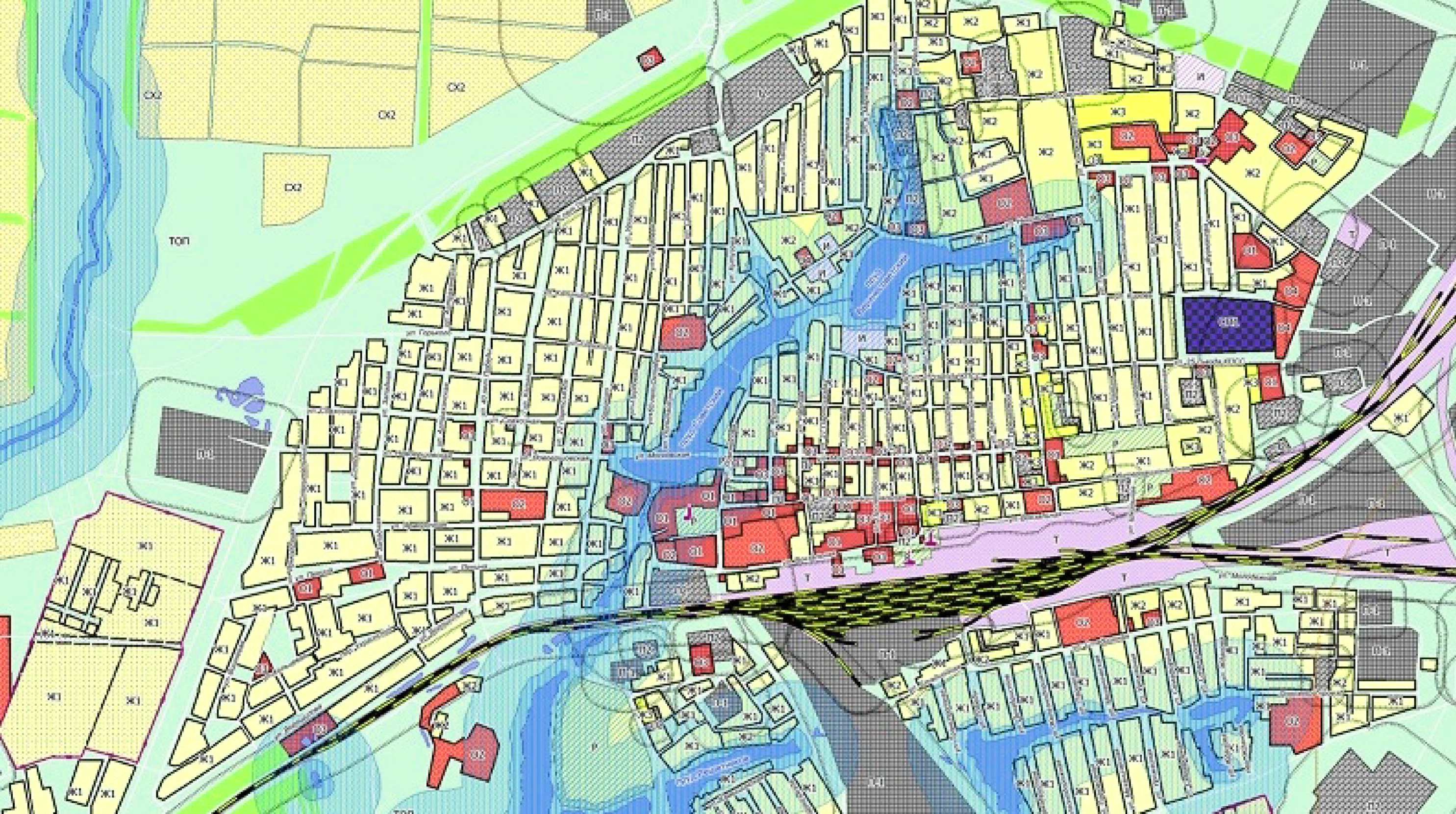 Проектируемая территория межеванияСхема расположения проектируемой территории в планировочной структуре г. ЕршовПроектируемая территория межеванияСхема расположения проектируемой территории в планировочной структуре г. ЕршовПроектируемая территория межеванияСхема расположения проектируемой территории в планировочной структуре г. ЕршовПроектируемая территория межеванияСхема расположения проектируемой территории в планировочной структуре г. ЕршовПроектируемая территория межеванияСхема расположения проектируемой территории в планировочной структуре г. ЕршовПроектируемая территория межеванияСхема расположения проектируемой территории в планировочной структуре г. ЕршовПроектируемая территория межеванияСхема расположения проектируемой территории в планировочной структуре г. ЕршовПроектируемая территория межеванияСхема расположения проектируемой территории в планировочной структуре г. ЕршовПроектируемая территория межеванияСхема расположения проектируемой территории в планировочной структуре г. ЕршовПроектируемая территория межеванияСаратовская область, р-н Ершовский, г Ершов, ул СемафорнаяСаратовская область, р-н Ершовский, г Ершов, ул СемафорнаяСаратовская область, р-н Ершовский, г Ершов, ул СемафорнаяСаратовская область, р-н Ершовский, г Ершов, ул СемафорнаяСаратовская область, р-н Ершовский, г Ершов, ул СемафорнаяСаратовская область, р-н Ершовский, г Ершов, ул СемафорнаяСаратовская область, р-н Ершовский, г Ершов, ул СемафорнаяСаратовская область, р-н Ершовский, г Ершов, ул СемафорнаяизмколфамилияподписьдатаПроект межевания территории, ограниченной границей кадастрового квартала 64:13:004909Схема расположения проектируемой территории в планировочной структуре г. ЕршовЗаказЗаказчикдатаПроект межевания территории, ограниченной границей кадастрового квартала 64:13:004909Схема расположения проектируемой территории в планировочной структуре г. ЕршовСнималСнималПроект межевания территории, ограниченной границей кадастрового квартала 64:13:004909Схема расположения проектируемой территории в планировочной структуре г. Ершовлист 1листов 3листов 3ЧертилЧертилАгапкин А.А.система координат МСК-64система высот Балтийская масштабООО«Городской центр недвижимости»ООО«Городской центр недвижимости»ООО«Городской центр недвижимости»ПроверилПроверилПигачев В. Асистема координат МСК-64система высот Балтийская масштабООО«Городской центр недвижимости»ООО«Городской центр недвижимости»ООО«Городской центр недвижимости»система координат МСК-64система высот Балтийская масштабООО«Городской центр недвижимости»ООО«Городской центр недвижимости»ООО«Городской центр недвижимости»:30:29:15:4:37:14:3:18:11:36:16:32(1):32(2)	:3364:13:004909:313 жд. кирпич:22(2):22(1):ЗУ1:39:2164:13:004909:ЗУ2:23:12:38:10:35:34:19:24Проект межевания территории кадастрового квартала 64:13:004909условные обозначения:ЗУ1Территория для проектированияземельный участок сведения о котором:34	внесены в ЕГРН64:13:004909	Граница кадастрового кварталаобъект капитального строительства:39	сведения о котором внесены в ЕГРНПроект межевания территории кадастрового квартала 64:13:004909условные обозначения:ЗУ1Территория для проектированияземельный участок сведения о котором:34	внесены в ЕГРН64:13:004909	Граница кадастрового кварталаобъект капитального строительства:39	сведения о котором внесены в ЕГРНПроект межевания территории кадастрового квартала 64:13:004909условные обозначения:ЗУ1Территория для проектированияземельный участок сведения о котором:34	внесены в ЕГРН64:13:004909	Граница кадастрового кварталаобъект капитального строительства:39	сведения о котором внесены в ЕГРНПроект межевания территории кадастрового квартала 64:13:004909условные обозначения:ЗУ1Территория для проектированияземельный участок сведения о котором:34	внесены в ЕГРН64:13:004909	Граница кадастрового кварталаобъект капитального строительства:39	сведения о котором внесены в ЕГРНПроект межевания территории кадастрового квартала 64:13:004909условные обозначения:ЗУ1Территория для проектированияземельный участок сведения о котором:34	внесены в ЕГРН64:13:004909	Граница кадастрового кварталаобъект капитального строительства:39	сведения о котором внесены в ЕГРНПроект межевания территории кадастрового квартала 64:13:004909условные обозначения:ЗУ1Территория для проектированияземельный участок сведения о котором:34	внесены в ЕГРН64:13:004909	Граница кадастрового кварталаобъект капитального строительства:39	сведения о котором внесены в ЕГРНПроект межевания территории кадастрового квартала 64:13:004909условные обозначения:ЗУ1Территория для проектированияземельный участок сведения о котором:34	внесены в ЕГРН64:13:004909	Граница кадастрового кварталаобъект капитального строительства:39	сведения о котором внесены в ЕГРНПроект межевания территории кадастрового квартала 64:13:004909условные обозначения:ЗУ1Территория для проектированияземельный участок сведения о котором:34	внесены в ЕГРН64:13:004909	Граница кадастрового кварталаобъект капитального строительства:39	сведения о котором внесены в ЕГРНСаратовская область, р-н Ершовский, г Ершов, ул СемафорнаяСаратовская область, р-н Ершовский, г Ершов, ул СемафорнаяСаратовская область, р-н Ершовский, г Ершов, ул СемафорнаяСаратовская область, р-н Ершовский, г Ершов, ул СемафорнаяСаратовская область, р-н Ершовский, г Ершов, ул СемафорнаяСаратовская область, р-н Ершовский, г Ершов, ул СемафорнаяСаратовская область, р-н Ершовский, г Ершов, ул СемафорнаяСаратовская область, р-н Ершовский, г Ершов, ул СемафорнаяизмколфамилияподписьдатаПроект межевания территории, ограниченной границей кадастрового квартала 64:13:004909Проект межевания территорииЗаказЗаказчикдатаПроект межевания территории, ограниченной границей кадастрового квартала 64:13:004909Проект межевания территорииСнималСнималПроект межевания территории, ограниченной границей кадастрового квартала 64:13:004909Проект межевания территориилист 1листов 3листов 3ЧертилЧертилАгапкин А.А.система координат МСК-64система высот Балтийская масштаб 1:750ООО«Городской центр недвижимости»ООО«Городской центр недвижимости»ООО«Городской центр недвижимости»ПроверилПроверилПигачев В. Асистема координат МСК-64система высот Балтийская масштаб 1:750ООО«Городской центр недвижимости»ООО«Городской центр недвижимости»ООО«Городской центр недвижимости»система координат МСК-64система высот Балтийская масштаб 1:750ООО«Городской центр недвижимости»ООО«Городской центр недвижимости»ООО«Городской центр недвижимости»